Unit 1 recap sheet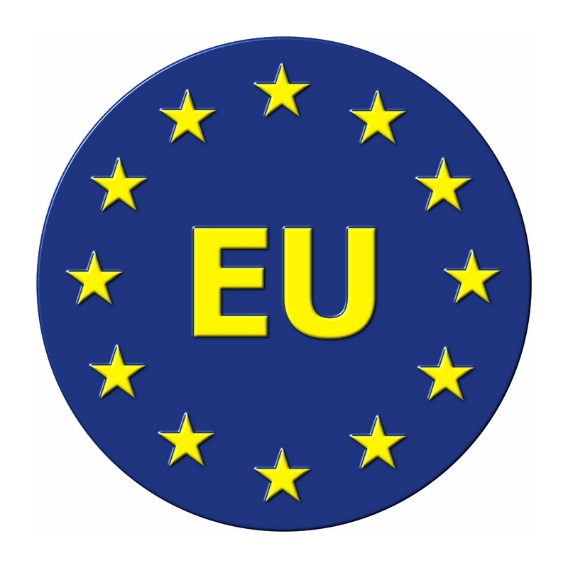 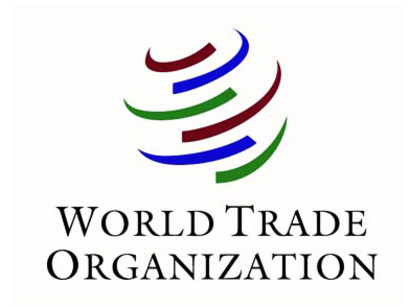 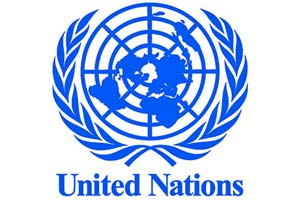 Define the following key termsDefine the following key termsCommunityNeighborhoodMulticulturalBritish citizenDiversityEmigrationImmigrationMinorityIdentityHuman rightsDiscriminationResponsibilityDemocracyAsylum seeker